Part F Fraud Offenses1. 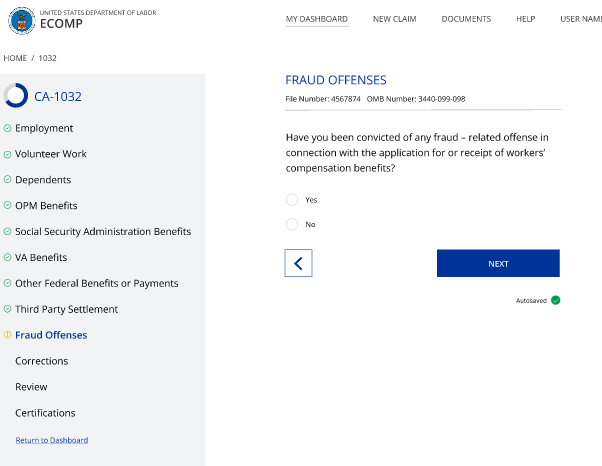 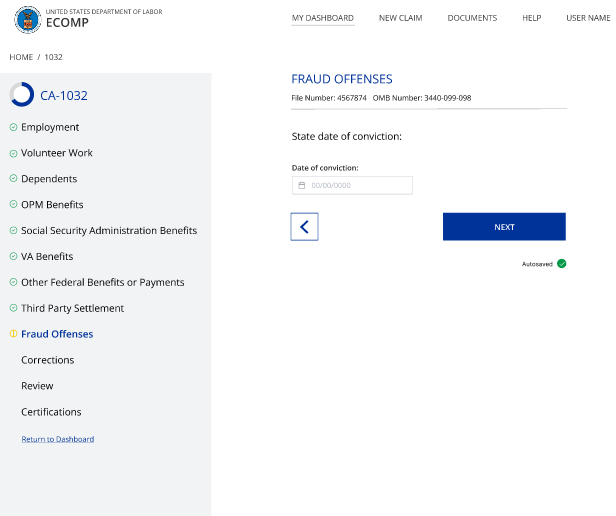 2.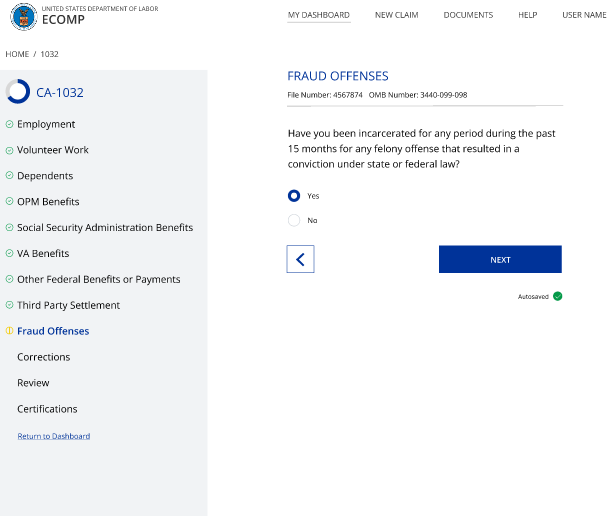 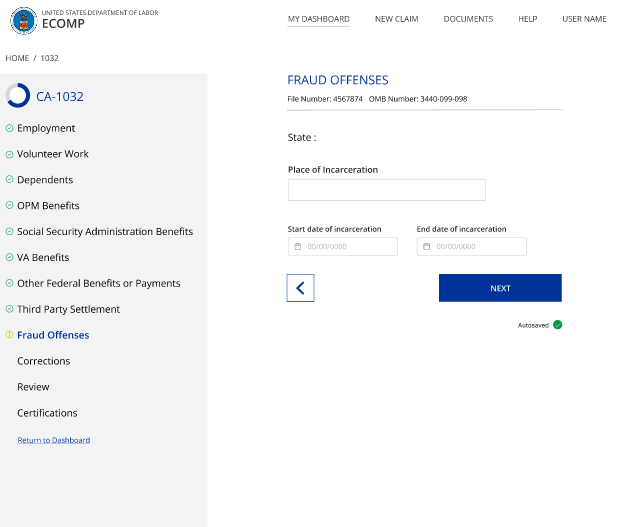 